АДМИНИСТРАЦИЯ КСТОВСКОГО МУНИЦИПАЛЬНОГО РАЙОНАМУНИЦИПАЛЬНОЕ  БЮДЖЕТНОЕОБЩЕОБРАЗОВАТЕЛЬНОЕ УЧРЕЖДЕНИЕ    Дополнительная общеобразовательнаяобщеразвивающая программахудожественной направленностикружка «Флористика»возраст обучающихся: 10-14 летсрок реализации: 1 год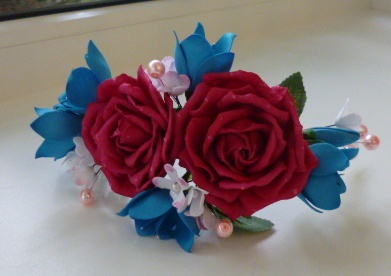 г.Кстово2019 год1.Пояснительная запискаОбщеобразовательная общеразвивающая программа составлена (разработана) в соответствии с Законом РФ «Об образовании в Российской Федерации» (от 29.12.2012г.№ 273-ФЗ), Приказ Министерства Просвещения от 9 ноября 2018 г. N 196 «Об утверждении порядка организации и осуществления образовательной деятельности по дополнительным общеобразовательным программам», СанПиН 2.4.4.3172-14 (Санитарно-эпидемиологические правила и нормативы для образовательных организаций дополнительного образования детей), Положением о дополнительном образовании детей МБОУ СШ №6, утверждённым приказом директора от                    01.02.2019 г.Рабочая программа к курсу «Флористика » разработана для занятий с учащимися 5-6 классов в соответствии требованиями ФГОС начального общего образования и соответствует методическим рекомендациям по реализации адаптированных дополнительных общеобразовательных программ от 29 марта 2016 г. N ВК-641/09  Художественно – эстетическое воспитание занимает одно из ведущих мест в содержании воспитательного процесса  школьного учреждения и является его приоритетным направлением. Для эстетического развития личности ребенка огромное значение имеет разнообразная художественная деятельность – изобразительная, музыкальная, художественно-речевая и др. Богатейшее поле для эстетического развития детей, а также развития их творческих способностей представляет бумажная пластика . Кроме того  программа имеет    задания, направленные на развитие мелкой моторики, развития мышления, общего развития, коммуникативных навыков и у детей с ОВЗ.   Программой кружковой работы предусмотрено создание изделий для украшения быта, интерьера, одежды. Кружок ставит своей целью привить детям любовь к ручному труду, научить простейшим техническим приемам в области флористики- составление композиций, изготовление и строение цветов.Обучая  дифференцированному движений пальцев рук,  работая над развитием силы, гибкости кистей и пальцев. Руководитель достигает привитие навыков плавности и точности выполнения движений.Такая коррекционно-педагогическая работа способствует повышению уровня развития мелкой моторики у учащихся  школьного возраста. Кружок «Флористика » развивает творческие способности – процесс, который пронизывает все этапы развития личности ребёнка, пробуждает инициативу и самостоятельность принимаемых решений, привычку к свободному самовыражению.  Кружковая работа по изготовлению цветов из бумаги, фоомиранта, обучение школьников  изготовлению цветов несложной формы, не требующих большого труда, в последствии работы усложняются и  закрепляются технические навыки. При выполнении работ на творческое воображение ребенок стоит перед необходимостью создать собственный образ и воплотить его в изделии. Педагог может показать несколько образцов не для точного подражания, а как варианты выполнения задания. Следует подчеркнуть, что художественной деятельности на занятиях кружка придается особое значение как эффективному средству развития воображения и эстетического чувства особенно детей, с ОВЗ, а также детей с развитием соответствующим возрастной нормы, которые могут выполнять роль тьютора.Актуальность программы.Особую роль в развитие мелкой моторики у детей занимает занятия с бумагой. Бумага дает возможность ребенку проявить свою индивидуальность, воплотить замысел, ощутить радость творчества. Дети постигают поистине универсальный характер бумаги, открывая ее поразительные качества, знакомятся с самыми простыми поделками из бумаги и с приготовлениями более сложных, трудоемких и, вместе с тем, интересных изделий. Программа знакомит учащихся  с искусством флористики. Не возможно перечислить всех достоинств и разнообразия мира цветов Бумага и фоомирант  как материала, очень доступна , а простота ее обработки привлекают детей. Они овладевают различными приемами и способами действий с бумагой и фомирантом: сгибание, складывание, вырезание, тепловая обработка, надрезание, склеивание, скручивание, прогибание очень увлекает. Флористика развивает у детей способность работать руками, у них совершенствуется мелкая моторика рук, точные движения пальцев, происходит развитие глазомера. Флористика  способствует концентрации внимания, так как заставляет сосредоточиться на процессе изготовления, чтобы получить желаемый результат. Моделирование из бумаги и фомиранта  имеет огромное значение в развитии конструктивного мышления детей, их творческого воображения, художественного вкуса. Флористика  и моделирование стимулирует развитие памяти, так как ребенок должен запомнить последовательность изготовления изделия. Флористика  совершенствует трудовые умения ребенка, формирует культуру труда. Знания и умения, приобретенные детьми на занятиях, будут полезны и во взрослой жизни. Отличительные особенности программы.Программа «Флористика » рассчитана на обучающихся 5-8  классов, но   прежде всего для организации дополнительного образования детей с ОВЗ. Обучение ведется с учетом возрастных, психолого – педагогических и личностных особенностей детей с ЗПРПедагогическая целесообразность программы Определяется учетом возрастных особенностей учащихся, широкими возможностями социализации в процессе обучения, получением дополнительных знаний области народного творчества и художественной эстетики современного творчества. Адресат программы.Дополнительная  общеразвивающая программа   предназначена для обучения детей в возрасте от  10  до 14  лет. Занятия по программе проводятся с объединением детей  разного возраста с постоянным составом. Учащиеся набираются по желанию. Число учащихся в объединениях 15  человек.(по списку)Формы организации образовательного процесса. Основной формой обучения является учебное занятие. Формы проведения учебных занятий – групповая. Методы организации занятий: объяснительно-иллюстративный, рассказ, беседа; практикумы, творческие мастерские, лекции, практические работы и др. Основные виды занятий тесно связаны, дополняют друг друга и проводятся в течение всего учебного года с учетом планируемых мероприятий и интересов учащихся.- фронтальная - подача учебного материала всему коллективу обучающихся(лекционный тип занятия);- индивидуальная - самостоятельная работа обучающихся с оказанием педагогом помощи при возникновении затруднений, без уменьшения активности обучающихся и при содействии выработке навыков самостоятельной работы, поисково-творческие и исследовательские виды деятельности;- групповая -  работа выполняемая бригадой из трех и более обучающихся. Такой труд значительно ускоряет процесс работы над изделием, позволяет правильно распределять задания, учитывая возраст и индивидуальные способности каждого кружковца. Коллективное создание эскизов работ, обсуждение и выполнение их в материале воспитывают у кружковцев чувство коллективизма, взаимопомощи, ответственности за порученное дело, способствуют качественному исполнению изделий. Срок освоения  программы.Нормативный срок освоения данной программы – 1 год.Программа ориентирована на детей в возрасте 10-14 лет. Данная программа рассчитана на 1 год -34 часа(1 час в неделю); Режим занятий:5-8 классы один  раз в неделю и включает в себя  1 занятие по 60 минут. Учебный год начинается 1 сентября текущего года и заканчивается  (в том числе занятия проводятся в каникулярное время)2. Цель и задачи программыЦель программы: Задачи программыЦель программы – воспитать творческую, целеустремленную личность способную к саморазвитию и организации своего досуга. Для достижения цели необходимо решить следующие задачи:Обеспечить грамотное педагогическое руководство деятельностью ребенка в кружкеПривлечь к совместным занятиям с ребенком родителей.Обеспечит деятельность кружка необходимым УМК, материаламумения работать над проблемными задачами умения выражать и аргументировать собственную оценку и суждение;умения оценивать собственные действия и действия других людей с точки зрения нравственности, права и экономической рациональности;умения конструктивно разрешать конфликтных ситуаций в  моделируемых  учебных задачах  и в реальной жизни; умения работать с тестовым материалом.Воспитательные:  Формирование культуру и навыки группового взаимодействия;  Способствование развитию творческих способностей и эстетического вкуса подростков;  Способствование развитию коммуникативных умений и навыков обучающихся. Развивающие:  Способствование развитию алгоритмического и логического мышления, памяти и умению анализировать;  Создание условия для повышения самооценки обучающегося, реализации его как личности;  Формирование потребности в саморазвитии;  Способствование развитию познавательной самостоятельности. Нормативно-правовая базаФедеральный уровень1.Концепция развития образования РФ до 2020 г2.Федеральная целевая программа развития образования на 2016-2020 гг.3.Стратегия развития воспитания в РФ на период до 2025 г4.Патриотическое воспитание граждан РФ на 2016-2020 г.5. Концепция развития дополнительного образования детей от 4 сентября 2014 г. № 1726-р6. Методические рекомендации по реализации адаптированных дополнительных общеобразовательных программ от 29 марта 2016 г. N ВК-641/097. Приказ Министерства Просвещения об утверждении порядка организации и осуществления образовательной деятельности по дополнительным общеобразовательным программам от 9 ноября 2018 г. N 1968. «Об утверждении СанПин 2.4.4.3172-14 «Санитарно-эпидемиологические требования к устройству, содержанию и организации режима работы образовательных организаций дополнительного образования детей»9.Методические рекомендации по уточнению понятия и содержания внеурочной деятельности в рамках реализации основных общеобразовательных программ, в том числе в части проектной деятельности от 18.08.2017 № 09-167210. Письмо минобрнауки от 18.11.2015 09-3242  "О направлении информации" (вместе с "Методическими рекомендациями по проектированию дополнительных общеразвивающих программ (включая разноуровневые программы)"Региональный уровень1.Государственная программа «Развитие образования Нижегородской области» от 30 апреля 2014 года № 301Муниципальный уровень1.Муниципальная программа  «Развитие образования Кстовского муниципального района на 2017-2019 гг.»Школьный уровеньПоложение об организации  дополнительного образования в школе от 01.02.2019 г.3. Содержание программы3.1 Учебный  план дополнительной общеобразовательной общеразвивающей программы « Флористика  »Срок реализации программы: 1 год.3.2. Содержание учебно-тематического плана «Флористика»Образовательная программа предназначена для детей в возрасте 12-13 лет. Набор в группу производится с учетом желания детей, запроса родителей  обучающихся, но рекомендуется  детям  с ОВЗ.При работе с бумагой и фомирантом обучающиеся познакомятся со следующими техниками:Раздел 1 . Флористика из креповой бумаги (6 часов)Знакомство с детьми. Демонстрация работ учащихся прошлых лет, эскизов работ. Правила безопасной работы с инструментами: ножницами, шилом. Правила организации рабочего места. Обсуждение плана работы на год. Знакомство с техникой- вырезание по шаблону и обработкой креповой бумаги. Эстетическое значение, ассортимент растений, время цветения растений.Практическая часть: вырезание по шаблону заготовок лепестков и листьев, Эстетическое значение. Гармония элементов с его темой. Технология обработки сухоцветов: сушка, окраска, хранение. Композиции из сухоцветов. Дизайн интерьера с помощью композиций из сухоцветов. Общие принципы формообразования, создания различных видов рельефных элементов из креповой бумаги. Раздел 2 . Удивительный мир фомиранта.(30 часов) Технологические приёмы обработки фомиранта. Складывание и тепловая обработка фомиранта , выполнение  цветов, листьев, стеблей. Подготовка отдельных элементов, составление  букета, коллажа или панно.Практическая часть, технология выполнения. технология обработки фомиранта тонирование сухой пастелью заготовленные лепестки цветов, выполнение цветов, листьев и летонов (стеблей). Изготовление и  сборка цветка, изготовление из приготовленных модулей цветка композиций.Практические занятия Вырезание по шаблону «Ромашка » из креповой бумагиВырезание по шаблону «Орхидея » из креповой бумагиВырезание и  Изготовление цветка «Роза» из фомиранта Изготовление цветка «Анемон» из фомирантаИзготовление «летонов» для стеблейИзготовление листьев и сборка цветовИзготовление композиции «Гортензия»Вырезание по шаблону «Бабочка»Изготовление роз из фомирантаИзготовление цветка «Ирис»Изготовление цветка «Анемон»Изготовление ободочка из цветов4. Планируемые результаты освоения программы «Флористика»Ожидаемые результаты:Должны обучиться: подготовить рабочее место;- выполнять обработку материалов инструментами, соблюдая правила и    требования к качеству на каждом этапе;- работать по плану;- экономно производить разметку материалов;- проектировать и создавать декоративные изделия с учетом закономерностей дизайна;- выполнять изделия в соответствии с технологией формообразования при обработке изделия;- защищать выполненный проект.Должны получить развитие: В формировании познавательной и исследовательской активности, стремиться  к умственной деятельности;Развивают  самостоятельность, наблюдательность, любознательность, активный интерес к миру предметов и вещей, созданных людьми;Развивают мелкую моторику пальцев рук;Кроме того, обучающиеся получат знания по Флористике.Приобрести следующие качества:-  последовательно вести работу (замысел, эскиз, выбор материала и способов изготовления, готовое изделие);- использовать в  работе нужные инструменты и приспособления;- Сознательно использовать знания и умения, полученных на занятиях для воплощения собственного замысла в бумажных объемах и плоскостных композициях.- создавать  композиции, формообразования;5. Календарный учебный график « Флористика»Условные обозначения:	ведение занятий по расписанию	итоговая (промежуточная) аттестация                   каникулярный период6.Условия реализации (кабинет, площадки, оборудование…)Объединение «Флористика» проводит свои занятия в конференц. Зале. Для воплощения творческих идей учащимся, занимающимся в кружке декоративно-прикладного творчества, требуется большое количество разных материалов, которые приобретаются по договоренности за счет школы: - бумага офисная цветная марки «Color», бумага офисная белая, бумага цветная, фомирант, креповая бумага, клей ПВА, клей Момент – Кристалл, клей-карандаш,  английские булавки, ножницы, мультимедиа для просмотра презентаций. 7. Формы проведения промежуточной и итоговой аттестацииСпособы и формы определения результативности освоения программыОсновными методами отслеживания (диагностики) успешности овладения учащимися содержания программы являются: текущий контроль успеваемости, промежуточная и итоговая аттестации учащихся.Текущий контроль учащихся проводится с целью установления фактического уровня теоретических знаний и практических умений и навыков по темам (разделам) дополнительной общеобразовательной (общеразвивающей) программы.Текущий контроль успеваемости учащихся осуществляется педагогом по каждой изученной теме.Текущий контроль производится практическая работа. Промежуточная аттестация обучающихся проводится с целью повышения ответственности педагогов и учащихся за результаты образовательного процесса, за объективную оценку усвоения учащимися дополнительной общеразвивающей  программы, за степень усвоения учащимися дополнительной  общеразвивающей  программы в рамках учебного года.Промежуточная аттестация учащихся включает в себя проверку теоретических знаний и практических умений и навыков.Промежуточная аттестация учащихся может проводиться в следующих формах:Беседы по критериям выполнения письменных заданийИтоговая аттестация учащихся проводится с целью выявления уровня развития способностей и личностных качеств ребенка и их соответствия прогнозируемым результатам освоения дополнительной общеобразовательной (общеразвивающей)  программы.Итоговая аттестация проводится по окончанию обучения по дополнительной общеобразовательной (общеразвивающей)  программе «Флористика».Итоговая аттестация учащихся включает в себя проверку практических знаний и умений и навыков.Итоговая аттестация учащихся может проводиться в следующей форме: Выставки работ8. Методическое обеспечение 9. Список литературы:Аппликация и бумагопластика. – М.: АРТ, 2008. - 164с., ил.Афонькин С.Ю., Афонькина Е.Ю. Уроки оригами в школе и дома. – М.: Аким, 1996. – 208с., ил.Давыдова Г.Н. Соленое тесто. – М.: АРТ, 2005. – 256с., ил.Гурская И.В. Радуга аппликации. – СПб.: Питер, 2007. – 212с., ил.Евсеев Г.А Бумажный мир. – М.: АРТ, 2006.- 107с., ил.Кеттелл Дж. Секреты холодного фомиранта. – М.: Дизайн CJ, 2008. – 156с., ил.Литература для ученика1.Елена Козинкина  «Цветы из ткани».Электронный ресурс.1.https://yandex.ru/video/search?filmId=3144170010774376904&text=мк%20изготовление%20цветов%20из%20фомиранта2.https://yandex.ru/video/search?filmId=15370879157749606521&text=мк%20изготовление%20цветов%20из%20фомиранта3.https://yandex.ru/video/search?filmId=7766385805716076722&text=мк%20изготовление%20цветов%20из%20фомирантаСодержаниестр1Пояснительная записка3-52Цель и задачи программы7-83Содержание программы:93.1Учебный  план дополнительной общеобразовательной (общеразвивающей) программы «Введение в обществознание»93.2Содержание учебно- тематического плана9-114Планируемые результаты  освоения программы11-125Календарный учебный график дополнительной общеобразовательной общеразвивающей программы  136Условия реализации программы 147Формы аттестации и контроля 14-15-8Методические материалы к программе15-169Список литературы17№Наименование раздела, темыКоличество часовКоличество часовКоличество часовФормы организации занятийФормы аттестации (контроля)№Наименование раздела, темыВсегоТеорияПрак-тикаФормы организации занятийФормы аттестации (контроля)1.Тема 1. Флористика из креповой бумаги  615Практическая работаКачество выполненной работы2.Тема 2. Удивительный мир фоомиранта30525Мастер класс,практическая работаКачество выполненной работыВсего по программе:Всего по программе:36630Год обученияМесяц обученияМесяц обученияМесяц обученияМесяц обученияМесяц обученияМесяц обученияМесяц обученияМесяц обученияМесяц обученияМесяц обученияМесяц обученияМесяц обученияМесяц обученияМесяц обученияМесяц обученияМесяц обученияМесяц обученияМесяц обученияМесяц обученияМесяц обученияМесяц обученияМесяц обученияМесяц обученияМесяц обученияМесяц обученияМесяц обученияМесяц обученияМесяц обученияМесяц обученияМесяц обученияМесяц обученияМесяц обученияМесяц обученияМесяц обученияМесяц обученияМесяц обученияВсего учебных недельВсего часов по программеВсего часов по программеГод обучениясентябрьсентябрьсентябрьсентябрьоктябрьоктябрьоктябрьоктябрьноябрьноябрьноябрьноябрьдекабрьдекабрьдекабрьдекабрьянварьянварьянварьянварьфевральфевральфевральфевральмартмартмартмартапрельапрельапрельапрельмаймаймаймайВсего учебных недельВсего часов по программеВсего часов по программеГод обучения4.09.1811.09.1818.09.1825.09.1802.10.1809.10.1816.10.1830.10.1806.11.1813.11.1820.11.1827.11.1804.12.1811.12.1818.12.1825.12.18Всего учебных недельВсего часов по программеВсего часов по программеГод обучения4.09.1811.09.1818.09.1825.09.1802.10.1809.10.1816.10.1830.10.1806.11.1813.11.1820.11.1827.11.1804.12.1811.12.1818.12.1825.12.18Всего учебных недельтеорияпрактика1 год1111111111111111111111111111111111136№ п/пГод обученияФормы проведения промежуточной аттестацииФормы проведения итоговой аттестации1.1 год обученияРабота представляется на общешкольную выставкуРабота представляется на общешкольную выставку№ п/пРазделы, темыФорма занятияМетоды, технологииДидактический материал и ТСОФорма подведения итоговФлористика из креповой бумаги  Флористика из креповой бумаги  Флористика из креповой бумаги  Флористика из креповой бумаги  Флористика из креповой бумаги  Флористика из креповой бумаги  1.Инструменты и материалы. Правила техники безопасностиБеседаСловесныйПрезентация «Правила ТБ»Устный опрос2.Вырезание по шаблону «Ромашка » из креповой бумагиПрактическая Практическая Шаблон т, выкройкаПрактическое задание3.-4Вырезание по шаблону «Орхидея » из креповой бумагиПрактическая Практическая Шаблон т, выкройкаПрактическое задание5-6Роза из креповой бумагиПрактическая Практическая Шаблон т, выкройкаПрактическое заданиеУдивительный мир фоомирантаУдивительный мир фоомирантаУдивительный мир фоомирантаУдивительный мир фоомирантаУдивительный мир фоомиранта7Знакомство с материалом. Правила обработки материала Быть личностьюБеседа.СловесныйПрезинтация . Мастер классУстный опрос8-9-10Изготовление цветка «Роза» из фомирантаПрактическая Практическая Шаблон т, выкройкаПрактическое задание11-12Изготовление цветка «Анемон» из фомиранта Практическая Практическая Шаблон т, выкройкаПрактическое задание13-14Изготовление «летонов» для стеблейПрактическая Практическая Мастер классПрактическое задание15-16Изготовление листьев и сборка цветовПрактическая Практическая Шаблон т, выкройкаПрактическое задание17-18-19-20Изготовление композиции «Гортензия»Практическая Практическая Шаблон т, выкройкаПрактическое задание21-22Вырезание по шаблону «Бабочка»Практическая Практическая Шаблон т, выкройкаПрактическое задание23-24-25-26-27Изготовление ветки Розы из фомиранта Практическая Практическая Шаблон т, выкройкаПрактическое задание28-29-30-31Изготовление цветка «Ирис»Практическая Практическая Шаблон т, выкройкаПрактическое задание32-33-34Изготовление цветка «Мак»Практическая Практическая Шаблон т, выкройкаПрактическое задание35Изготовление ободочка из цветовПрактическая Практическая Шаблон т, выкройкаПрактическое задание36Выставка работ выполненных обучающимися